Parish Priest: Fr Dominic Howarth5 Park End Road, Romford, Essex RM1 4ATTelephone: 01708 740308e-mail: romford@dioceseofbrentwood.orgParish Administrator: Julia PitkinParish Website www.stedwards-romford.org.ukParish YouTube Channel: RomfordRC (www.youtube.com/c/romfordRC)Parish Facebook Page and Twitter account: RomfordRCSt. Peter’s Primary School         01708 745506Head Teacher			Mrs Jenny WaterfieldA warm welcome to all visitors, and to those returning to Mass for the first time this weekend. For those watching and praying on YouTube, from within the parish and across the globe, welcome. Fr Dominic writes, “Over the last few weeks Bishop Alan asked if I would serve as your parish priest; I said yes, absolutely, and he announced it this week. I will say more about this during the weekend Masses. Please pray for me, as I pray for you. Thank you for all your kindness and encouragement over the three years I have assisted Fr Tom, and especially in all the sadness of recent weeks. It is a privilege to be here, in this wonderful and welcoming community – and you are also an extraordinary birthday gift, as I turn 50 today!”This week we pray for those who are beginning or returning to school, college, University, apprenticeships and workplaces. In a time of both anxiety and hope, we trust in the words of St Paul in today’s second reading, “Love is the answer to all the commandments, for love is the one thing that can never hurt our neighbour.” We resume our full schedule of weekend Masses today: Saturday 6.30pm  Sunday 9.30am and 11.30am. The 9.30am Mass is Livestreamed on YouTube. If you are returning for the first time since Lockdown began, please ask a Steward for a sheet which will help you with the small differences in the celebration of Mass at this time, to keep us all as safe as possible. On Wednesday (9th September) we resume the 12.15 Mass. All are welcome. Moves in the DioceseRetirements: We pray for Fr Tom Lavin (Lexden), Canon Brian O’Shea (Grays) and Fr David Prior (Witham), who all retire this week. Parish Priests: We pray for Fr Andrew Forys, moving to Lexden; Fr Martin Hardy, moving to Grays, and Fr Nixon Gomes, moving to Witham.We pray for Mgr John Armitage, returning from the Shrine at Walsingham, to serve as parish priest in Canning Town. Assistant Priests: We pray for Fr Adrian Lowe (newly Ordained), moving to Wanstead, and Fr Paschal Uche (also newly Ordained), moving to Colchester.We pray for all of the parishioners who they will serve.Other Diocesan AppointmentsFr Phillip Denton has become “Amicus Clero” (“Friend of the clergy”) in the Diocese – a role formerly held by Fr Tom. In this role Fr Phillip is a “listening ear” for clergy with any pastoral or personal concerns, as a support for priests. Fr Phillip remains at Collier Row.Fr Martin Boland has become the Episcopal Vicar for Adult Formation and Lay Leadership – a vital role in training and resourcing adults in parishes. Fr Martin remains as Dean of Brentwood Cathedral. Fr Dominic remains as Episcopal Vicar for Youth Ministry and Pastoral Care, looking after the BCYS, Walsingham House and Caritas. As part of the Diocesan commitment to this essential work, a new lay Director of Diocesan Youth Ministry, and a new lay Development Officer for Caritas, will shortly be appointed, to begin these roles in January. Please pray for all who are sick in our hospital, our nursing homes and at home. For those who are anxious, bereaved or struggling in the Faith. May they experience the healing hands of Jesus through our prayerful actions and visitations. Especially we pray for: Margaret Alake, Sheila Appleton, Mgr Arthur Barrow, Fr Michael Butler,  Dyllis Dangerfield, Fr Kieran Dodd, Margaret Harvey, Fr Liam Hayes,  Evelyn Hughes, Benjamin Joseph, Paula Lam,  Mrs D Langan, Fr Jean-Laurent Marie, Bina McCarthy, Fr John McKeon, Brendan O’Connor, Eileen O’Connor, Jacqueline O’Neill, Bernadette O’Sullivan, Terry Raftery, Samantha Rowe, Michael Scullion, Peggy Squires,  Fr John Taylor, Andrew Todd, Danny Toye, Stephen Toye, Betty Walsh and Trudy Wijeyeratnam,Mass IntentionsSaturday 5th	6.30pm  		Josephine Goodbody RIP (Murnane)     	 Sunday 6th	9.30am			Elisabeth Tanner RIP (Murphy) 		11.30am	   Susan Scanlon RIP (Grannell) Wednesday 9th 	12.15pm	   Fr Tom Jordan RIP (Ellis) Saturday 12th	6.30pm    		Thomas Murnane RIP (Hickie)     Sunday 13th	9.30am		   The People of the Parish 	11.30am  		Mary Williams RIP (Knit & Natter) Wednesday 16th	12.15pm		Intentions of Geraldine Ellis (Heneghan) RIP – We pray for all those who have died and entered into eternal life:Des Hall, formally of this parish.His Funeral Mass can be live streamed from Our Lady of Lourdes and St Joseph., Leigh on Sea on Thursday 10th September  at 3.30pmWe also pray for families and friends who have lost loved ones that they may find strength in God to bear their loss.                      First Holy Communion 2021Parents and carers of children in current year 2 and above are invited to register your intention to apply for your Child(ren) to join the Programme commencing January 2021.  Places are limited and preference will be given to Children who worship regularly and reside within our Parish Boundary.  Forms can be downloaded from the parish website www.stedwards-romford.org.uk and must be returned by 30th September. Please email romford@dioceseofbrentwood.org  if you have any concerns or questions, and we will help you in any way we can.ConfirmationFor those candidates on the current Confirmation programme, the final two sessions will take place on Sundays 20th September and 11th October from 6pm in the Community Centre.  Minister, Readers and StewardsIf you have requested a hard copy of the new rota, please collect this from the correspondence rack in the porch. Thank you.Caritas Diocese of Brentwood – Development Officer.If you are passionate about supporting local volunteers, and have strong experience in training and networking in the charitable sector, this could be your perfect job! Please visit https://www.caritasbrentwood.org/news/developmentofficer/ for the Job Description and full details of this significant new role, which will help enhance our Gospel mandate to serve and recognise Christ in the poor, and in those on the edges. Applications close 2nd October 2020.Site ManagerThe Diocese is looking for a Site Manager for the Cathedral Site to manage the routine maintenance of the buildings and grounds at the Cathedral Site. A job description is available upon request but the key elements are as follows:Overall premises management • Maintain the premises in a safe and healthy condition • Identify anything requiring repair or maintenance • Ensure all matters are logged as appropriate  • Liaise with Contractors as requiredThe expected closing date is Friday 2 October. For more information and a full job description contact recruitment@dioceseofbrentwood.orgSacred Heart of Mary Girls’ SchoolRequire a part time independent Study Centre Coordinator. Term time only Monday – Friday 10am – 2pm. Please contact the School for an application form and further details or look at the ‘Job vacancies’ section of the school website www.sacredheartofmary.net Our Parish is part of the Brentwood Diocese and Alan Williams is our Bishop.We are part of the Romford Parishes Partnership within the Havering Deanery, together with Christ the Eternal High Priest, Corpus Christi, Most Holy Redeemer & St Dominic. We are twinned with the parish of Regina Pacis, Ladysmith, Diocese of Dundee, South Africa, and pray for their Bishop, Graham Rose.Diocese of Brentwood Registered Charity No. 234092Web site: www.dioceseofbrentwood.net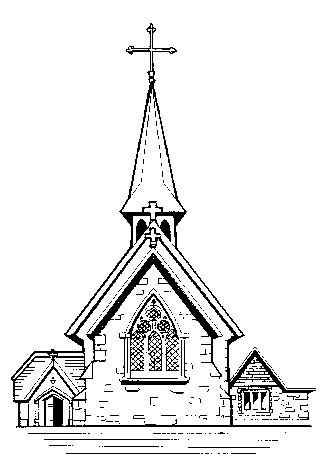 Parish newsletter   ST. EDWARD THE CONFESSORCATHOLIC CHURCHSunday 6th September 2020 andSunday 13th September 202023rd and 24th Sundays of the Year 